Консультация для родителей«КАК ПРИВИТЬ РЕБЕНКУ УВАЖЕНИЕ К СТАРШИМ»Когда ребенок еще совсем мал, то каждая улыбка, каждый поцелуй, каждое новое слово вашего малыша доставляют вам массу положительных эмоций, и вам кажется, что этот маленький ангелочек  это самое нежное и любящее создание во всем мире. Однако проходит время, и вы сталкиваетесь с такими трудностями, о которых даже представить себе не могли в то время, когда ребенок был совсем еще крохой. Ваш ангелок начинает дерзить вам и вашим близким, вы постоянно получаете упреки от учителей, бабушек и дедушек, в том, что вы не привили своему ребенку уважение к старшим. Да и сами вы не меньше страдаете от этого пробела в воспитании и теперь не знаете, как научить его почитать родителей и стариков. Начните с себя.
Как бы это банально не звучало, но, прежде чем требовать чего-то от ребенка, обратите внимание на то, как ведете себя вы. И это, пожалуй, основное правило, в воспитании детей, ведь они невольно, с самого раннего возраста, копируют именно вашу модель поведения. И данный случай не исключение. Нельзя научить ребенка уважать родителей, если вы сами не поступаете должным образом. Подумайте, насколько корректно вы ведете себя в отношениях со старшими родственниками, есть ли у вас взаимопонимание с мужем и его родителями, и, если в вашей семье существуют такого рода проблемы, постарайтесь их исправить. Уважение к старшим, помощь тем, кто слабее тебя, гармоничные отношения в семье – являются тем самым правильным фундаментом, на котором будет строиться дальнейшая жизнь и характер вашего ребенка. Будьте примером для ребенка вездеУважение ребенка к старшим должно быть нормой жизни не только в пределах дома. Вы уступаете место в общественном транспорте пожилым людям, а не несетесь сломя голову, чтобы занять его для своего, вполне уже взрослого, чада — вы прививаете ребенку уважение к старшим. Если вы однажды помогли вместе с ребенком одинокой бабушке донести сумку до дома, а не отмахнулись от нее, сославшись на то, что вам некогда, или перевели старушку через дорогу, то и ваш ребенок начнет с уважением относиться к старшему поколению.Не унижайте ребенкаОтноситесь к своему ребенку так, как бы хотели, чтобы относились и к вам. Это простое правило работает здесь как нельзя лучше. Если вы постоянно кричите на малыша, прилюдно его унижаете, ваше чадо окружают только упреки и запреты, то вы никогда не сможете научить ребенка уважать взрослых. Спустя какое-то время он начнет реагировать таким же образом на все, что вызывает у него чувство протеста. Главным его раздражителем станете именно вы. И, перед тем, как в очередной раз сказать своему ребенку: « Я тебя этому не учила!» попробуйте для начала оглянуться назад.Внимание к малышу – залог уважительного отношения в будущемУважение к старшим у ребенка часто проявляется в желании помочь. Если ребенок видит, что вы устали и предлагает свою помощь, никогда не отказывайте ему, даже если думаете, что вашему чаду это еще не по силам. Вы можете просто поручить ему ту часть работы, с которой он точно справится. С самого раннего возраста старайтесь и сами реагировать на все просьбы и вопросы любознательного малыша. Не переносите эти минуты общения «на потом», иначе, когда он станет старше, то восполнит эти пробелы и будет относиться к просьбам старших с таким же неуважением, с каким когда-то относились к нему вы. Читайте малышу как можно больше хороших сказок, в которых доброе отношение главного героя к окружающим всегда вознаграждается, а непочтительность наказывается. Ведь маленький ребенок очень впечатлителен, он впитывает все как губка, и, однажды, прочитанная в раннем детстве сказка, может стать ему уроком на всю жизнь.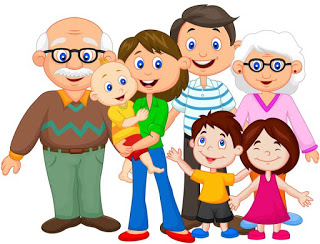 Материал подготовили воспитатели: Булычева Л.А. и Шишкина М.М.